Bild: Peter Weidemann
In: Pfarrbriefservice.de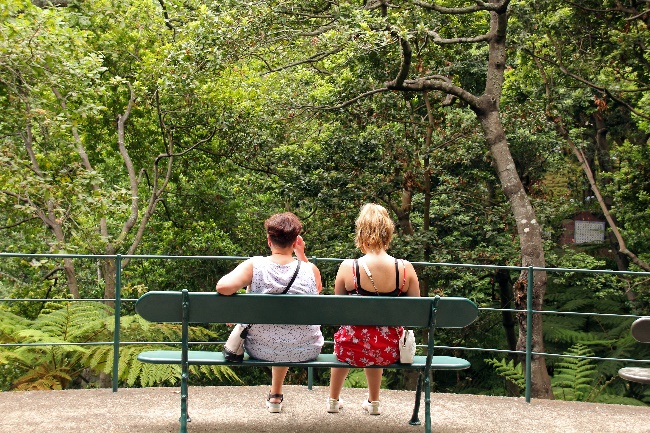 ProjekttitelDas Plauderbankerl Eine Initiative für mehr Zusammenhalt und gegen Isolation und Einsamkeit AusgangssituationSoziale Isolation, Einsamkeit und Vereinzelung der Gesellschaft machen es unabdingbar auf diese „Not der Gesprächsarmut“ aufmerksam zu machen und Gegenstrategien zu entwerfen. Verstärkt durch die Pandemie ist unser persönliches Kontaktverhalten sehr eingeschränkt worden, hat sich verändert und es bedarf wieder einer angemessenen Anlaufphase und vor allem auch Orte, einen regelmäßigen und natürlichen Austausch zu pflegen.  Mithilfe dieser gekennzeichneten Sitzbänke macht die Pfarre auf das Thema aufmerksam und bietet gleichzeitig mit zusätzlichen Aktivitäten und der Einbindung der Ressourcen vor Ort eine Möglichkeit, sich zu beteiligen und aus dem Rückzug wieder herauszukommen. ZielEin bereits bestehendes oder neu errichtetes Sitzbankerl an geeigneter Stelle (gut zugänglich, belebte Gegend,…) wird mit einer Plakette versehen. Auf der Plakette steht ein Spruch mit der Einladung, Gespräche zu führen – persönlich hier auf der Bank oder das Caritas-Plaudernetz anzurufen. Es geht darum, auf das Thema aufmerksam zu machen und die Menschen zu bewegen, sich wieder miteinander real zu verbinden. Auf freiwilliger Basis kann die Pfarre dieses Bankerl zu einem selbstgewählten Termin quasi „eröffnen“. Idealerweise gibt es stellvertretend für NÖ bzw. für Wien je eine Auftaktveranstaltung unterstützt durch die KOMM-Abteilung. Weitere „Eröffnungen“ erfolgen regional und die Einbeziehung lokaler Medien liegt bei den Pfarren. Weiters kann das Bankerl als Ausgangspunkt für weiterführende Aktivitäten (Ausgangspunkt für gemeinsame Spaziergänge, Angebote von Vereinen,...) und Motti dienen (z.B. Kraftbankerl, (Vor-)Lesebankerl, Jung- und Alt-Bankerl, Singbankerl, Strickbankerl, Mutter-Kind-Bankerl, Bewegungsbankerl,…)Idealerweise verknüpfen sich die Ideen der Menschen im Pfarrgebiet mit den bestehenden Ressourcen an Vereinen etc. vor Ort und entwickeln immer wieder neue Schwerpunkte. ZielgruppeAlle Menschen im Pfarrgebiet und darüber hinaus, die wieder gern in Kontakt kommen möchten und auch offen sind, (neuen) Menschen zu begegnen. Nicht-ZielHochschwellige Gesprächsformate mit Krisencharakter.Begleitung Die Begleitung des Projekts in den Pfarren und vor allem die Unterstützung an Ideen beim Rahmenprogramm übernimmt die PfarrCaritas Regionalbetreuung.Die Plakette ist zum Selbstkostenpreis plus Porto über die PfarrCaritas zu beziehen.Inhalt – worum geht es bei diesem ProjektAufmerksamkeit auf das Thema Zusammenhalt und Kontaktaufnahme lenkenKennzeichnung einer Sitzbank mittels Plakette (erhältlich über PfarrCaritas) – Angebot und Ausgangspunkt, um Menschen real zu treffen oder über das Caritas Plaudernetz in Kontakt zu kommen.Pfarren bieten mit dieser Initiative einen Rahmen für geselliges Zusammentreffen, einfache und niederschwellige Kontaktaufnahmen mit bekannten oder fremden MenschenEinbindung kreativer Ressourcen vor Ort für temporäres Begleitprogramm Ermutigung auf die Menschen wieder zuzugehenStand: April 2022